REGOLAMENTO TECNICO JUDO PGSNORME GENERALI2. QUALIFICHE TECNICHELe PGS abilitano e riconoscono le seguenti qualifiche ed incarichi tecnici:Qualifica- Insegnante Tecnico Allenatore (età minima 18 anni;                                     Grado minimo 2°   Dan);e) Qualifica- Insegnante Tecnico Istruttore (età minima 23 anni;         Grado minimo 3° Dan);Qualifica-  Insegnante Tecnico Maestro (età minima 30 anni; grado 4° Dan);Responsabili di Commissione di Esami Dan (qualifica, minima 5° Dan Tecnico Maestro)N.B.: Per quanto attiene la Formazione generale ed i relativi esami si fa riferimento a quanto predisposto dai Corsi di formazione Nazionali PGS con l'aggiunta della parte tecnica relativa alla Disciplina del Judo per cui si richiede abilitazione.3. GRADI TECNICI (KYU e DAN)Le PGS abilitano e riconoscono i seguenti gradi tecnici secondo i Programmi d'Esame vigenti, allegati al presente Regolamento. Agli esami sono ammessi solo i tesserati per l'anno sportivo in corso in possesso dei requisiti minimi.L’ anzianità del grado di Dan decorre a partire dall'armo sportivo successivo a quello in cui è stato acquisito.Fino al grado di 1° Kyu - a cura dei responsabili Tecnici delle Società di appartenenza secondo il programma d'esame sociale.1° Dan - Esami Regionali (età minima 16 anni, tesseramento di due anni effettivi nel grado di 1° Kyu, partecipazione alle attività PGS: manifestazioni promozionali, agonistiche)e) 2° DAN — Esami Regionali (età minima 18 anni, tesseramento di due anni effettivi nel grado di l° Dan, partecipazione alle attività PGS, manifestazioni promozionali e agonistiche)3° DAN — Esami Regionali (età minima 21 anni, tesseramento di tre anni effettivi nel grado di 2° Dan, partecipazione alle attività PGS, manifestazioni promozionali e agonistiche).4° DAN — Esami Nazionali (età minima 26 anni, tesseramento di quattro anni nel grado di 3° Dan, Insegnante Tecnico Istruttore, partecipazione alle attività PGS, manifestazioni promozionali e agonistiche).5° DAN Esami Nazionali (età minima 32 anni, tesseramento di cinque anni effettivi nel grado di 40 Dan, Insegnante Tecnico Maestro, partecipazione alle attività PGS, manifestazioni promozionali e agonistiche).6° DAN  - Meriti eccezionali a valutazione attività quadriennio Olimpico (età minima 40 anni), tesseramento di sei anni nel grado di 5° Dan, Insegnante Tecnico Maestro,  Componenti Commissioni Tecniche Regionali.Il Presidente Nazionale PGS si riserva la nomina di DAN superiori esclusivamente per meriti eccezionali con carattere esclusivamente onorifico.3.1 Riconoscimento DAN acquisiti presso altri EPS o FSNIl riconoscimento dei Dan, per coloro i quali sono in possesso di Gradi ottenuti in altre strutture (conformi alle normative PGS), è di esclusiva competenza del Direttore Tecnico Nazionale PGS e del Responsabile Nazionale Judo.La richiesta potrà essere inviata alla Segreteria Nazionale o direttamente o per tramite del Comitato Regionale o del Comitato territoriale o della società di appartenenza.I richiedenti dovranno inviare idonea documentazione attestante il grado per il quale si richiede il riconoscimento; la documentazione resterà agli atti della Segreteria Nazionale che avrà cura di valutarla ed indicare agli interessati le modalità procedurali per ottenere il riconoscimento. L'accoglimento è subordinato tesseramento PGS ed al versamento della quota prevista. Ovviamente, in questi casi, fra i requisiti minimi non è prevista la partecipazione alle attività PGS (manifestazioni promozionali, agonistiche ecc.).Il Responsabile Judo Nazionale può rilasciare eventuali deroghe per il solo riconoscimento del grado di 1° Dan.3.2 Riconoscimento DAN "motu proprio"Sentito il Responsabile di Settore Judo, è facoltà del Presidente Nazionale PGS conferire Gradi di Dan "motu proprio".3.3 Modalità di organizzazione e svolgimento Sessioni di EsamiGli esami (nazionali o regionali) sono validi solo se le Commissioni sono conformi (V. punti 3.4 e 3.5)Le sessioni sono, di norma, istituite nel numero di due all'anno (sessione estiva e sessione invernale) ed hanno valore nazionale purché conformi ai punti 3.4 e 3.5)Le date delle sessioni di esame sono, inderogabilmente, stabilite in sede nazionale.I Comitati territoriali sono invitati a comunicare entro il 15 ottobre di ogni anno il loro calendario generale e, soprattutto, quello relative alle date degli esami che dovrà necessariamente essere armonizzato al calendario nazionale; N.B.: Non saranno validate sessioni di esami svolte al di fuori del calendario nazionaleSono ammessi a sostenere l'esame tutti i Candidati, regolarmente tesserati per l'anno in corso presso una Società Sportiva affiliata PGS.Per i tesserati da oltre due anni è inoltre necessario dimostrare la partecipazione alle attività PGS (manifestazioni, gare, feste, iniziative, incarichi, anche in altri settori).I Candidati agli Esami di Dan possono iscriversi a qualsiasi sessione di esame conforme al calendario nazionale; ogni PGS locale è tenuta ad accogliere le iscrizioni da tutto il territorio nazionale.Le sedi di svolgimento degli esami sono scelte dagli organizzatori purché conformi ai requisiti minimi di accessibilità e sicurezza.Il Responsabile Nazionale Judo, in accordo con il Direttore Tecnico Nazionale, invierà, a campione e senza preavviso, uno o più rappresentanti della Commissione Tecnica Nazionale nelle varie sedi di esame in qualità di "Supervisori"La prova d'Esame individuale avrà una durata minima di 10 minuti ed una massima di 20 minutiI Candidati saranno valutati con il giudizio finale di: IDONEO o NON IDONEOI Candidati Idonei saranno di diritto iscritti al "Albo Cinture Nere PGS Nazionali" in fase di formazione.I Candidati Idonei riceveranno in sede di esame: Cintura Nera con logo PGS e il Diploma (modello nazionale prestampato), recante firme autorizzate e decorrenza del grado conseguito.NB: Le PGS riconosceranno i gradi ai soli Candidati Idonei il cui elenco, redatto sui moduli nazionali predisposti ed a cura delle PGS locali, sarà inviato alla Segreteria Nazionale per l'inserimento nell'Albo Nazionale.3.4 Commissioni Nazionali Esami (4°, 5° DAN)La Commissione Nazionale è così composta:Responsabile Nazionale JudoN. 2 Maestri Judo 6° Dan3.5 Commissione Regionale (1°, 2°,3° Dan)La Commissione Regionale è così composta:Responsabile Regionale Judo PGSComponenti Commissione Regionale JudoQuote per partecipazioni a esami, stage o corsi, saranno stabiliti a livello Regionale o Nazionale con comunicato. PROGRAMMI DI ESAMINORME GENERALI I passaggi di grado potranno avvenire per:MERITO – da intendersi come espressione di particolare bravura o risultato agonistico ottenuto in gara P.G.S. o Federale e potranno decorrere una volta maturato il periodo di permanenza nel grado.ESAME:KYU: Come scritto nelle norme generali, i passaggi ai KYU sono di competenza e cura dei responsabili Tecnici delle Società di appartenenza secondo il programma d'esame sociale. Esami Regionali per 1°, 2°, 3° DANEsami Nazionali per 4° ,5°, DANCriteri di valutazione dell’EsameL’esecuzione della prova pratica deve essere adeguata all’età del Candidato.La valutazione ha carattere di globalità e, pertanto, bisogna tener conto di tutti gli elementi acquisiti durante le prove.Solamente alla fine dell’Esame il Candidato può essere giudicato “IDONEO” o “NON IDONEO”.Gli Esami per la promozione a 1°, 2° e 3° Dan si svolgono in Regione, a cura del Comitato Regionale PGS, in località e date che verranno comunicate almeno 30 giorni prima. Gli Esami suddetti si dovranno svolgere preferibilmente entro la fine del mese di ottobre, ed il Comitato Regionale PGS dovrà trasmettere alla Segreteria Nazionale, entro e non oltre 15 giorni dalla data di fine esame, gli elenchi dei Candidati risultati idonei.Tutti i candidati devono inviare al Comitato Regionale competente, almeno 30 giorni prima dello svolgimento degli esami, la domanda di partecipazione (da redigersi sul modello allegato) unitamente alla attestazione dell’avvenuto versamento, che ogni Comitato deciderà, sul conto del Comitato Regionale PGS.Gli esami per 4°, 5°, DAN si svolgono a Livello Nazionale.        Iscrizioni alla Segreteria Nazionale PGS.  La domanda di partecipazione (da redigersi sul modello allegato) unitamente alla attestazione dell’avvenuto versamento, sul conto del PGS Nazionale. Gli Esami suddetti si dovranno svolgere preferibilmente entro il mese di dicembre.ESAMI REGIONALI DI GRADUAZIONE 1°, 2° e 3° DANPROGRAMMI TECNICI  1° DAN Storia e Filosofia del Judo. Organizzazione PGS. Arbitraggio (termini e gesti ). Posizioni , prese , squilibri e spostamenti. Esecuzione del Nage no Kata; esecuzione del 1° gruppo del Katame no Kata Esecuzione delle tecniche, da eseguire da fermo ed in movimento con cenni di Difese, Renraku e Gaeshi, scelte dalla Commissione, tra quelle sotto elencate:    Gokyo 1° e 2° gruppo      Te Waza: 	Seoi Nage (ippon/morote/eri)  	 	Tai Otoshi   Koshi Waza: Uki Goshi  	 	O Goshi    	 	Uchi Mata   	 	Harai Goshi   	 	Koshi Guruma                     Tsurikomi Goshi    Ashi Waza: 	De Ashi Barai   	 	Okuri Ashi Barai  	 	O Soto Gari   	 	O Uchi Gari   	 	Sasae Tsurikomi Ashi   	 	Hiza Guruma                  Uchi Mata                  Ko Soto Gari                       Ko Uchi Gari  "Katame Waza" 	  Osae Waza: Kesa Gatame  	 	Yoko Shiho Gatame  	 	Kami Shiho Gatame  	 	Tate Shiho Gatame  Shime Waza: Kata Juji Jime  	 	Nami Juji Jime  	 	Gyaku Juji Jime  	 	Hadaka Jime  	 	Okuri Eri Jime  Kansetsu Waza: Ude Garami  	 	    Ude Ishigi Juji Gatame   	 	    Ude Gatame  	 	    Waki Gatame   2° DAN Storia e Filosofia del Judo. Organizzazione PGS Arbitraggio. Esecuzione del Nage no Kata e del Katame no Kata  Esecuzione  delle  tecniche descritte nel programma a 1° Dan  da eseguire da fermo ed in movimento con Renraku , Gaeshi e Difese, ed inoltre:   Gokyo 3° Gruppo     Te Waza: 	Kata Guruma 	   Koshi Waza: Tsuri Goshi   	 	Hane Goshi Ashi Waza: 	Ko soto Gake    	 	Ashi Guruma    	          Harai Tsurikomi Ashi   Sutemi Waza:Tomeo Nage   	 	Yoko Otoshi "Katame Waza" 	  Le tecniche descritte nel programma a 1° Dan completate da Hairi Kata, Renraku e Gaeshi ed in aggiunta:  Osae Waza:   Ushiro Kesa Gatame  	 	  Kata Gatame  	 	  Makura Kesa  Shime Waza:   Kata Ha Jime  	 	  Ryo Te Jime  Kansetsu Waza: Hara Gatame  	 	    Hiza Gatame   3° DAN Storia e Filosofia del Judo. Organizzazione PGS. Arbitraggio. Esecuzione del Kodokan Goshin Jitsu e del Ju no Kata. Esecuzione  delle  tecniche   descritte   nel programma a 1° e 2° Dan, da eseguire da fermo ed in movimento, completate da Renraku e Gaeshi e Difese, ed in aggiunta:   Gokyo 4° gruppo    Te Waza:      Sukui Nage   	         Uki Otoshi   Koshi Waza:   Utsuri Goshi   Ashi Waza :   O Guruma   Sutemi Waza: Sumi Gaeshi                         Tani Otoshi                         Yoko Tomoe Nage Makikomi: 	 Hane Makikomi  	 	 Soto Makikomi                    "Katame Waza" 	 Le tecniche descritte nel programma a 1° e 2° Dan completate da Hairi Kata, Renraku e Gaeshi ed in aggiunta:  Osae Waza: Sankaku  Forme di Kuzure relative a tutte le  Osae Waza  Shime Waza: Sankaku Jime  	 	Tsukkomi Jime  Kansetsu Waza: Sankaku Gatame ESAMI NAZIONALI DI GRADUAZIONE per 4° e 5° DANPROGRAMMI TECNICI  4° DAN Storia e Filosofia del Judo. Organizzazione PGS. Esecuzione del Kime No Kata e del Kodokan Goshin Jutsu. Esecuzione delle tecniche descritte nel programma a 1°, 2° e 3° Dan con dimostrazione e spiegazione da fermo ed in movimento completate da Renraku, Gaeshi e Difese, ed in aggiunta:   Gokyo 5° gruppo     Te Waza  :   Sumi Otoshi    Koshi Waza:   Ushiro  Goshi  Ashi Waza: 	O Soto Guruma    Sutemi Waza :  Uki Waza                        Yoko Guruma  	                        Yoko Wakare                           Ura Nage                         Yoko Gake     "Katame Waza" 	  Le tecniche descritte nel programma a 1°, 2° e 3° Dan completate da dimostrazione di continuità tra lotta in piedi e lotta a terra.    5° DAN Storia e Filosofia del Judo. Organizzazione PGS Esecuzione del Koshiki No Kata e del Isutsu No Kata. Sviluppo di uno studio personale relativo ad una tecnica a scelta, in piedi o a terra, corredato da una relazione scritta da portare in sede di esame e da inviare, per email, all’indirizzo di posta elettronica della Segreteria Nazionale PGS Esecuzione di una o più tecniche, da eseguire in condizione statica ed in movimento, compresi gli sviluppi in ne waza. L’esecuzione, a discrezione della Commissione d’Esame, potrà essere totale o parziale. Nell’insieme delle prove il Candidato dovrà mettere in evidenza la qualità della conoscenza tecnica, efficacia e la realtà del Judo.         QUALIFICHE JUDO – P.G.S.ABILITAZIONE ALL’INSEGNAMENTORilasciala per l’anno successivo in occasione del previsto Stage NazionaleRequisiti per ottenerle:ALLENATORE – GRADO MINIMO 2°DAN, PARTECIPAZIONE ALL’ATTIVITA’   DIDATTICA REGIONALE IN REGOLA CON IL TESSERAMENTO P.G.S. QUALIFICA RICONOSCIUTA AGLI ASSISTENTI DELL’ ISTRUTTORE O DEL MAESTRO PER N.2 ANNIARBITRAGGIOISTRUTTORE  :GRADO MINIMO 3° DAN N.2 ANNI DI PERMANENZA COME ALLENATOREPARTECIPAZIONE ALL’ATTIVITA’   DIDATTICA REGIONALEIN REGOLA CON IL TESSERAMENTO P.G.SARBITRAGGIOMAESTRO GRADO MINIMO 4° DAN QUALIFICA OTTENUTA CON UNA TESI SULL’INSEGNAMENTO CON ARGOMENTI: METODO ALLENAMENTOPROGRESSIONE TECNICAEDUCATIVI,NOZIONI DI ALIMENTAZIONE PREPARAZIONE FISICAPRONTO SOCCORSO      Luogo e data AL JUDO - PGS__/__ sottoscritto/a _____________________________________________________________________ ,  	Cognomen 	Nome nat ___ a _________________________________________(______)   il ______ / ______ / ___________ ,  	Comune                                                          Prov. domiciliato/a  a ________________________________________________________________(________)  	   Cap 	                     Comune                                                                                Prov. in  Via _______________________________ N° ____ , Codice Fiscale telefono (abitazione-ufficio) ______/____________________  (cellulare) ______/_____________________ , indirizzo di Posta electronica ______________________________________________________________ , titolo  di studio ___________________________________  professione  ___________________________ , tesserat _______   per   l’anno   in corso   con  tessera  N° ______________________________ a favore della Società Sportiva: ____________________________________ Cod.    	 con  la Qualifica di _____________ conseguita a ____________ il __ / __/ ____ con decorrenza 01/01/____  con il Grado di _____ conseguito a _____________________ il __ / __/ ____ con decorrenza 01/01/______ CHIEDE DI ESSERE AMMESSO/A    AL in  programma a: ________________________________________________ il ______________________ ___ l ___ sottoscritt __ dichiara che è in possesso dei requisiti previsti nelle norm federali, che quanto sopra affermato corrisponde a verità e che è a conoscenza che ogni dichiarazione FALSA comporta automaticamente l’annullamento della partecipazione al Corso ed all’ Esame ed il deferimento al Giudice Sportivo. __________________________________  	                  Firma MODELLO RICHIESTA PARTECIPAZIONE CORSI ED ESAMI 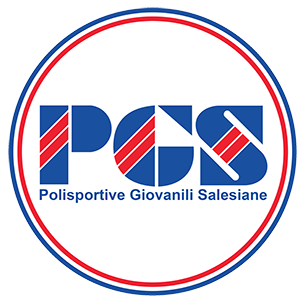 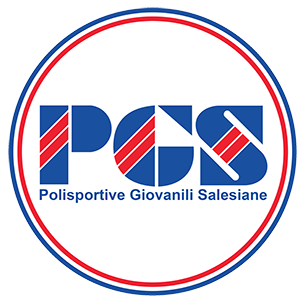 